МИНИСТЕРСТВО ЗДРАВООХРАНЕНИЯ РОССИЙСКОЙ ФЕДЕРАЦИИПРИКАЗ 
от 15 июня 2015 г. N 344нО ПРОВЕДЕНИИ ОБЯЗАТЕЛЬНОГО МЕДИЦИНСКОГО ОСВИДЕТЕЛЬСТВОВАНИЯ ВОДИТЕЛЕЙ ТРАНСПОРТНЫХ СРЕДСТВ (КАНДИДАТОВ В ВОДИТЕЛИ ТРАНСПОРТНЫХ СРЕДСТВ)(в ред. Приказа Минздрава РФ от 20.11.2019 N 942н)В соответствии со статьей 23 Федерального закона от 10 декабря 1995 г. N 196-ФЗ "О безопасности дорожного движения" (Собрание законодательства Российской Федерации, 1995, N 50, ст. 4873; 1999, N 10, ст. 1158; 2002, N 18, ст. 1721; 2003, N 2, ст. 167; 2004, N 35, ст. 3607; 2006, N 52, ст. 5498; 2007, N 46, ст. 5553; N 49, ст. 6070; 2009, N 1, ст. 21; N 48, ст. 5717; 2010, N 30, ст. 4000; N 31, ст. 4196; 2011, N17, ст. 2310; N 27, ст. 3881; N 29, ст. 4283; N 30, ст. 4590, ст. 4596; 2012, N 25, ст. 3268; N 31, ст. 4320; 2013, N 17, ст. 2032; N 19, ст. 2319; N 27, ст. 3477; N 30, ст. 4029; N 48, ст. 6165; N 52, ст. 7002; 2014, N 42, ст. 5615; 2015, N 24, ст. 3370; N 29, ст. 4359), подпунктами 5.2.75 и 5.2.199 пункта 5 Положения о Министерстве здравоохранения Российской Федерации, утвержденного постановлением Правительства Российской Федерации от 19 июня 2012 г. N 608 (Собрание законодательства Российской Федерации, 2012, N 26, ст. 3526; 2013, N 16, ст. 1970; N 20, ст. 2477; N 22, ст. 2812; N 33, ст. 4386; N 45, ст. 5822; 2014, N 12, ст. 1296; N 26, ст. 3577; N 30, ст. 4307; N 37, ст. 4969; 2015, N 2, ст. 491; N 12, ст. 1763; N 23, ст. 3333), приказываю:1.Утвердить:порядок проведения обязательного медицинского освидетельствования водителей транспортных средств (кандидатов в водители транспортных средств) согласно приложению N 1;форму медицинского заключения о наличии (об отсутствии) у водителей транспортных средств (кандидатов в водители транспортных средств) медицинских противопоказаний, медицинских показаний или медицинских ограничений к управлению транспортными средствами согласно приложению N 2;порядок выдачи медицинского заключения о наличии (об отсутствии) у водителей транспортных средств (кандидатов в водители транспортных средств) медицинских противопоказаний, медицинских показаний или медицинских ограничений к управлению транспортными средствами согласно приложению N 3;форму N 036-В/у-10 "Журнал регистрации выданных медицинских заключений о наличии (об отсутствии) у водителей транспортных средств (кандидатов в водители транспортных средств) медицинских противопоказаний, медицинских показаний или медицинских ограничений к управлению транспортными средствами" согласно приложению N 4.2.Установить, что медицинское заключение о наличии (об отсутствии) у водителей транспортных средств (кандидатов в водители транспортных средств) медицинских противопоказаний, медицинских показаний или медицинских ограничений к управлению транспортными средствами является защищенной полиграфической продукцией уровня "В".3.Признать утратившим силу приказ Министерства здравоохранения и социального развития Российской Федерации от 28 сентября 2010 г. N 831н "Об утверждении единого образца Медицинской справки о допуске к управлению транспортными средствами" (зарегистрирован Министерством юстиции Российской Федерации 21 октября 2010 г., регистрационный N 18784).4.Абзац третий пункта 1, пункты 2 и 3 настоящего приказа вступают в силу с 1 июля 2016 года.5.Подпункты 8 и 9 пункта 6 Порядка проведения обязательного медицинского освидетельствования водителей транспортных средств (кандидатов в водители транспортных средств), утвержденного настоящим приказом, в редакции приказа Министерства здравоохранения Российской Федерации от 10 сентября 2019 г. N 731н, вступают в силу с 1 июля 2020 года. (в ред. Приказа Минздрава РФ от 20.11.2019 N 942н)Министр В.И. СКВОРЦОВАПриложение N 1 
к приказу Министерства здравоохранения 
Российской Федерации 
от 15 июня 2016 г. N 344нПОРЯДОК ПРОВЕДЕНИЯ ОБЯЗАТЕЛЬНОГО МЕДИЦИНСКОГО ОСВИДЕТЕЛЬСТВОВАНИЯ ВОДИТЕЛЕЙ ТРАНСПОРТНЫХ СРЕДСТВ (КАНДИДАТОВ В ВОДИТЕЛИ ТРАНСПОРТНЫХ СРЕДСТВ)1. Настоящий порядок регулирует вопросы проведения обязательного медицинского освидетельствования водителей транспортных средств (кандидатов в водители транспортных средств) (далее - медицинское освидетельствование).2. Медицинское освидетельствование проводится с целью определения наличия (отсутствия) у водителя транспортного средства (кандидата в водители транспортного средства) медицинских противопоказаний, медицинских показаний и медицинских ограничений к управлению транспортным средством в соответствии с перечнями медицинских противопоказаний, медицинских показаний и медицинских ограничений к управлению транспортным средством, утвержденными постановлением Правительства Российской Федерации от 29 декабря 2014 г. N 1604.3. Медицинское освидетельствование проводится в медицинских организациях государственной, муниципальной и частной систем здравоохранения, имеющих лицензию на медицинскую деятельность по оказанию услуг (выполнению работ) по "медицинскому освидетельствованию на наличие медицинских противопоказаний к управлению транспортным средством", "оториноларингологии", "офтальмологии", "неврологии" и "функциональной диагностике", "терапии" или "общей врачебной практике (семейной медицине)".Обследование врачом-психиатром осуществляется в специализированных медицинских организациях государственной или муниципальной системы здравоохранения по месту жительства либо месту пребывания водителя транспортного средства (кандидата в водители транспортного средства), проходящего медицинское освидетельствование (далее - освидетельствуемый), имеющих лицензию на осуществление медицинской деятельности по оказанию услуг (выполнению работ) по "психиатрии" и "психиатрическому освидетельствованию".Обследование врачом-психиатром-наркологом, включая определение наличия психоактивных веществ в моче, а также качественное и количественное определение карбогидрат-дефицитного трансферрина (CDT) в сыворотке крови, осуществляются в специализированных медицинских организациях государственной или муниципальной системы здравоохранения по месту жительства либо месту пребывания освидетельствуемого, имеющих лицензию на осуществление медицинской деятельности по оказанию услуг (выполнению работ) по "психиатрии-наркологии" и "лабораторной диагностике" либо "клинической лабораторной диагностике".4. Медицинское освидетельствование проводится в отношении:1) кандидатов в водители транспортных средств;2) водителей транспортных средств в связи с заменой водительского удостоверения после истечения срока его действия, либо в связи с возвратом водительского удостоверения после истечения срока лишения права на управление транспортными средствами в случае, если прохождение обязательного медицинского освидетельствования требуется в соответствии с законодательством Российской Федерации об административных правонарушениях, либо в связи с возвратом водительского удостоверения после отбытия наказания в виде лишения права занимать определенные должности или заниматься определенной деятельностью (в случае лишения права на управление транспортными средствами);3) лиц, работающих в качестве водителей транспортных средств, при проведении обязательного периодического медицинского осмотра которых выявлены признаки заболеваний (состояний), являющихся медицинскими противопоказаниями либо ранее не выявлявшимися медицинскими показаниями или медицинскими ограничениями к управлению транспортными средствами и подтвержденных по результатам последующих обследования и лечения.5. Медицинское освидетельствование проводится за счет средств водителей транспортных средств (кандидатов в водители транспортных средств).6. Медицинское освидетельствование включает в себя осмотры и обследования врачами-специалистами, инструментальное и лабораторные исследования:1) осмотр врачом-терапевтом или осмотр врачом общей практики (семейным врачом);2) осмотр врачом-офтальмологом;3) обследование врачом-психиатром;4) обследование врачом-психиатром-наркологом;5) осмотр врачом-неврологом (обязателен при медицинском освидетельствовании водителей транспортных средств (кандидатов в водители транспортных средств) категорий "С", "D", "СЕ", "DE", "Тm", "Тb" и подкатегорий "С1", "D1", "С1Е", "D1E". Для водителей транспортных средств (кандидатов в водители транспортных средств) иных категорий и подкатегорий транспортных средств осмотр врачом-неврологом проводится по направлению врача-терапевта или врача общей практики (семейного врача) в случае выявления симптомов и синдромов заболевания (состояния), являющегося медицинским противопоказанием, медицинским показанием или медицинским ограничением к управлению транспортным средством);6) осмотр врачом-оториноларингологом (для водителей транспортных средств (кандидатов в водители транспортных средств) категорий "С", "D", "СЕ", "DE", "Тm", "Тb" и подкатегорий "С1", "D1", "С1Е", "D1E");7) электроэнцефалография (обязательна при медицинском освидетельствовании водителей транспортных средств (кандидатов в водители транспортных средств) категорий "С", "D", "СЕ", "DE", "Тm", "Тb" и подкатегорий "С1", "D1", "С1Е", "D1E". Для водителей транспортных средств (кандидатов в водители транспортных средств) иных категорий и подкатегорий транспортных средств по направлению врача-невролога в случае выявления симптомов и синдромов заболевания (состояния), являющегося медицинским противопоказанием к управлению транспортным средством);8) определение наличия психоактивных веществ в моче (при выявлении врачом-психиатром-наркологом симптомов и синдромов заболевания (состояния), являющегося медицинским противопоказанием к управлению транспортными средствами);9) качественное и количественное определение карбогидрат-дефицитного трансферрина (CDT) в сыворотке крови (при выявлении врачом-психиатром-наркологом симптомов и синдромов заболевания (состояния), являющегося медицинским противопоказанием к управлению транспортными средствами).7. Медицинский регистратор медицинской организации на основании документа, удостоверяющего личность освидетельствуемого, подбирает (или заполняет) Медицинскую карту пациента, получающего медицинскую помощь в амбулаторных условиях (форма N 025/у) и выдает на руки освидетельствуемому бланк медицинского заключения о наличии (об отсутствии) у водителей транспортных средств (кандидатов в водители транспортных средств) медицинских противопоказаний, медицинских показаний или медицинских ограничений к управлению транспортными средствами (далее - медицинское заключение), форма которого утверждена настоящим Приказом, с заполненными на основании документа, удостоверяющего личность, строками 1 - 3, и информирует освидетельствуемого о перечне осмотров и обследований врачами-специалистами, которые необходимо пройти в рамках медицинского освидетельствования, и возможном назначении инструментального и (или) лабораторных исследований.8. При проведении медицинского освидетельствования лиц, указанных в подпункте 3 пункта 4 настоящего Порядка, освидетельствуемый представляет врачам-специалистам, указанным в пункте 6 настоящего Порядка, медицинское заключение, выданное по результатам обязательного периодического медицинского осмотра, содержащее сведения о результатах осмотров врачами-специалистами, лабораторных и инструментальных исследований, предусмотренных приказом Министерства здравоохранения и социального развития Российской Федерации от 12 апреля 2011 г. N 302н "Об утверждении перечней вредных и (или) опасных производственных факторов и работ, при выполнении которых проводятся обязательные предварительные и периодические медицинские осмотры (обследования), и Порядка проведения обязательных предварительных и периодических медицинских осмотров (обследований) работников, занятых на тяжелых работах и на работах с вредными и (или) опасными условиями труда" (зарегистрирован Министерством юстиции Российской Федерации 21 октября 2011 г., регистрационный N 22111) с изменениями, внесенными приказами Министерства здравоохранения Российской Федерации от 15 мая 2013 г. N 296н (зарегистрирован Министерством юстиции Российской Федерации 3 июля 2013 г., регистрационный N 28970) и от 5 декабря 2014 г. N 801н (зарегистрирован Министерством юстиции Российской Федерации 3 февраля 2015 г., регистрационный N 35848).9. Медицинские заключения по результатам обследований врачом-психиатром и врачом-психиатром-наркологом, а также по результатам исследований, проведенных в соответствии с подпунктами 8, 9 пункта 6 настоящего Порядка, оформляются в соответствии с приказом Министерства здравоохранения и социального развития Российской Федерации от 2 мая 2012 г. N 441н "Об утверждении Порядка выдачи медицинскими организациями справок и медицинских заключений" (зарегистрирован в Министерством юстиции Российской Федерации 29 мая 2012 г., регистрационный N 24366).10. В случае выявления в ходе обследования врачом-психиатром у освидетельствуемого симптомов и синдромов заболевания (состояния), являющегося медицинским противопоказанием к управлению транспортными средствами, освидетельствуемый направляется на психиатрическое освидетельствование врачебной комиссией медицинской организации, уполномоченной на то федеральным органом исполнительной власти в сфере здравоохранения или органом исполнительной власти субъекта Российской Федерации в сфере здравоохранения.При отказе освидетельствуемого от прохождения указанного психиатрического освидетельствования медицинское заключение о результате обследования врачом-психиатром не выдается.11. Результаты проведенных в рамках медицинского освидетельствования осмотров и обследований (включая сведения об установлении (прекращении) диспансерного наблюдения по поводу заболеваний, являющихся медицинскими противопоказаниями к управлению транспортным средством, заключения врачей-специалистов), инструментального и "лабораторных исследований, а также обоснованный вывод о наличии (об отсутствии) медицинских противопоказаний, медицинских показаний или медицинских ограничений к управлению транспортными средствами вносятся в Медицинскую карту пациента, получающего медицинскую помощь в амбулаторных условиях (форма N 025/у).12. Медицинское заключение оформляется врачом-терапевтом или врачом общей практики (семейным врачом) на основании сведений, указанных в пункте 11 настоящего Порядка, в присутствии освидетельствуемого и действительно для предъявления в подразделения Государственной инспекции безопасности дорожного движения Министерства внутренних дел Российской Федерации, на которые возложены обязанности по проведению экзаменов, выдаче российских национальных и международных водительских удостоверений и обмену иностранных национальных и международных водительских удостоверений на российские национальные и международные водительские удостоверения, в течение 12 месяцев с даты выдачи.При отказе освидетельствуемого от прохождения медицинского освидетельствования или от прохождения хотя бы одного из осмотров или обследований врачами-специалистами, инструментальных и лабораторных исследований, предусмотренных пунктом 6 настоящего Порядка, медицинское заключение не оформляется.Приложение N 2 
к приказу Министерства здравоохранения 
Российской Федерации 
от 15 июня 2016 г. N 344н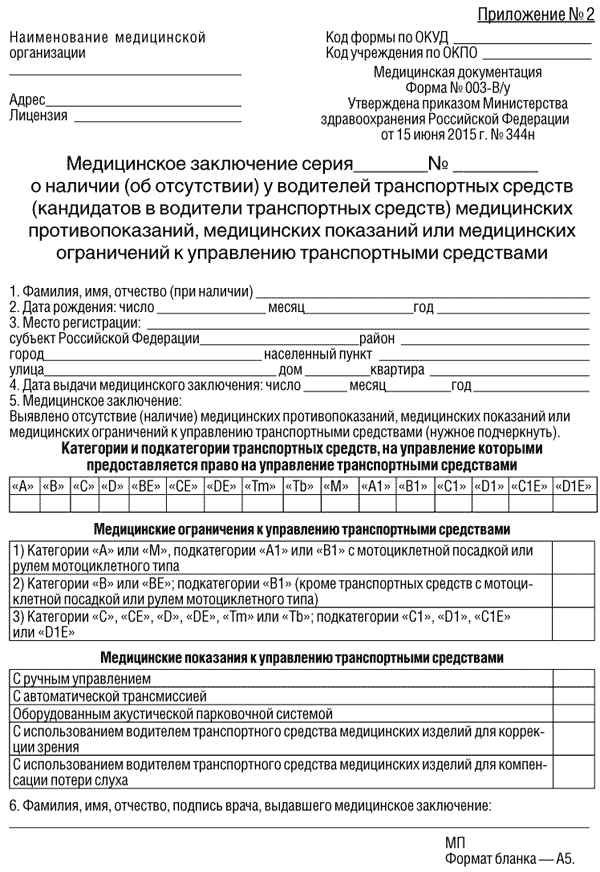 Приложение N 3 
к приказу Министерства здравоохранения Российской Федерации 
от 15 июня 2016 г. N 344нПОРЯДОК ВЫДАЧИ МЕДИЦИНСКОГО ЗАКЛЮЧЕНИЯ О НАЛИЧИИ (ОБ ОТСУТСТВИИ) У ВОДИТЕЛЕЙ ТРАНСПОРТНЫХ СРЕДСТВ (КАНДИДАТОВ В ВОДИТЕЛИ ТРАНСПОРТНЫХ СРЕДСТВ) МЕДИЦИНСКИХ ПРОТИВОПОКАЗАНИЙ, МЕДИЦИНСКИХ ПОКАЗАНИЙ ИЛИ МЕДИЦИНСКИХ ОГРАНИЧЕНИЙ К УПРАВЛЕНИЮ ТРАНСПОРТНЫМИ СРЕДСТВАМИ1. Медицинское заключение о наличии (об отсутствии) у водителей транспортных средств (кандидатов в водители транспортных средств) медицинских противопоказаний, медицинских показаний или медицинских ограничений к управлению транспортными средствами по форме N 003-В/у (далее - Заключение) заполняется медицинским работником при предъявлении гражданином документа, удостоверяющего личность гражданина.2. Записи в Заключение вносятся на русском языке чернилами или шариковой ручкой с пастой синего, фиолетового или черного цвета либо с применением печатающих устройств.3. В левом верхнем углу Заключения указываются полное наименование медицинской организации в соответствии с документом регистрационного учета, код ОГРН, почтовый адрес и телефон, вносятся сведения о наличии лицензии - номер, дата выдачи и срок действия лицензии на работы (услуги), составляющие медицинскую деятельность.4. В строке 1 Заключения указываются соответственно фамилия, имя, отчество (при наличии) водителя транспортного средства (кандидата в водители транспортного средства) полностью без сокращений.5. В строке 2 "Дата рождения" указывается дата рождения водителя транспортного средства (кандидата в водители транспортного средства): число, месяц, год.6. В строке 3 "Адрес регистрации по месту жительства (месту пребывания)" указывается адрес регистрации по месту жительства или по месту пребывания водителя транспортного средства (кандидата в водители транспортного средства).7. В строке 4 "Дата выдачи медицинского заключения" указывается дата выдачи Заключения: число, месяц, год.8. В строке 5 "Медицинское заключение" путем подчеркивания отмечается наличие или отсутствие медицинских противопоказаний, медицинских показаний или медицинских ограничений к управлению транспортными средствами у водителя транспортного средства (кандидата в водители транспортного средства).9. В соответствующих категориям и подкатегориям транспортных средств графах таблицы "Категории и подкатегории транспортных средств, на управление которыми предоставляется право на управление транспортными средствами" выбранное отмечается знаком "V", в иных строках таблицы проставляется знак "Z".10. В соответствующих строках таблицы "Медицинские ограничения к управлению транспортными средствами" выбранное ограничение отмечается знаком "V".11. В соответствующих строках таблицы "Медицинские показания к управлению транспортными средствами" необходимое медицинское показание отмечается знаком "V".12. В строке 6 указываются фамилия, имя, отчество (при наличии) врача, выдавшего медицинское заключение, и его подпись.13. В правом нижнем углу Заключения проставляется печать медицинской организации, на оттиске которой идентифицируется полное наименование медицинской организации в соответствии с учредительными документами.14. Выданные Заключения подлежат обязательной регистрации в Журнале регистрации выданных медицинских заключений о наличии (об отсутствии) у водителей транспортных средств (кандидатов водители транспортных средств) медицинских противопоказаний, медицинских показаний или медицинских ограничений к управлению транспортными средствами по форме согласно приложению N 4 к настоящему Приказу.Приложение N 4 
к приказу Министерства здравоохранения 
Российской Федерации 
от 15 июня 2016 г. N 344нНаименование медицинской организации        Код формы по ОКУД _________________________________________________        Код учреждения по ОКПО ________                                               Медицинская  документация                                                  Форма N 036-В/у-10                                                  Утверждена приказом                                             Министерства здравоохранения                                                 Российской Федерации                                              от "15" июня 2015 г. N 344н                                   Журнал           регистрации выданных медицинских заключений о наличии       (об отсутствии) у водителей транспортных средств (кандидатов      в водители транспортных средств) медицинских противопоказаний,             медицинских показаний или медицинских ограничений                 к управлению транспортными средствамиВсе графы Журнала подлежат заполнению синими или черными чернилами.По использовании передается на хранение в архив. Срок хранения -10 лет.N п/пДата выдачи медицинского заключенияСерия, номер медицинского заключенияФамилия, имя, отчество (при наличии)Дата рожденияНаличие (отсутствие) медицинских противопоказаний к управлению транспортными средствамиНаличие (отсутствие) медицинских ограничений к управлению транспортными средствамиНаличие (отсутствие) медицинских показаний к управлению транспортными средствами12345678